来赢iPad|51CTO学院·全国大学生备考竞技大赛开赛啦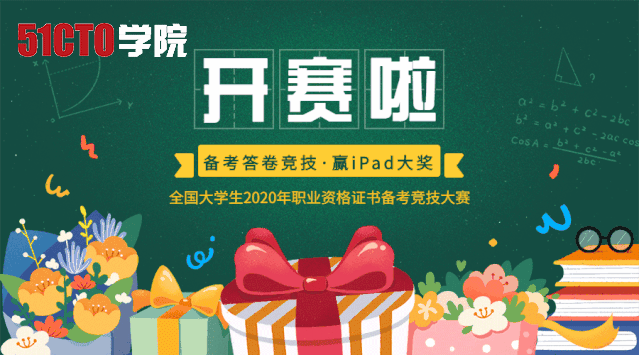 [写在赛前]考证，已成为大学校园生活的一部分目前，在考或打算考证的大学生占比达92.5%大学生较通用的证书分为三类：升学证书，如雅思，是留学英联邦国家必过的语言门槛；求职外企，也可证明自己的英语水平职业资格证书，如教师资格证，毕业后有志从业教师岗位都必须持有职场辅助类证书，如计算机二级证书，可以提升自己求职竞争力；特别是MS Office高级应用，在未来职场，也可有效提升工作效率2020年度教师资格证、计算机等级考试即将开始刷题，是最高效的备考方法之一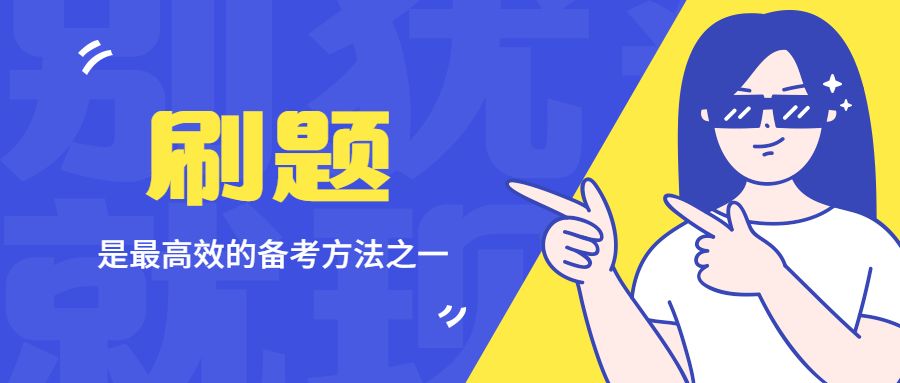 刷精选题，查漏补缺，补救复习盲点刷真题卷，熟悉题型，心中有数，从容上考场梳理错题，考前着重复习，加深记忆为了助力考生备考，51CTO学院发起：全国大学生2020年职业资格证书备考竞技大赛欢迎全国大学生参赛赢iPad大奖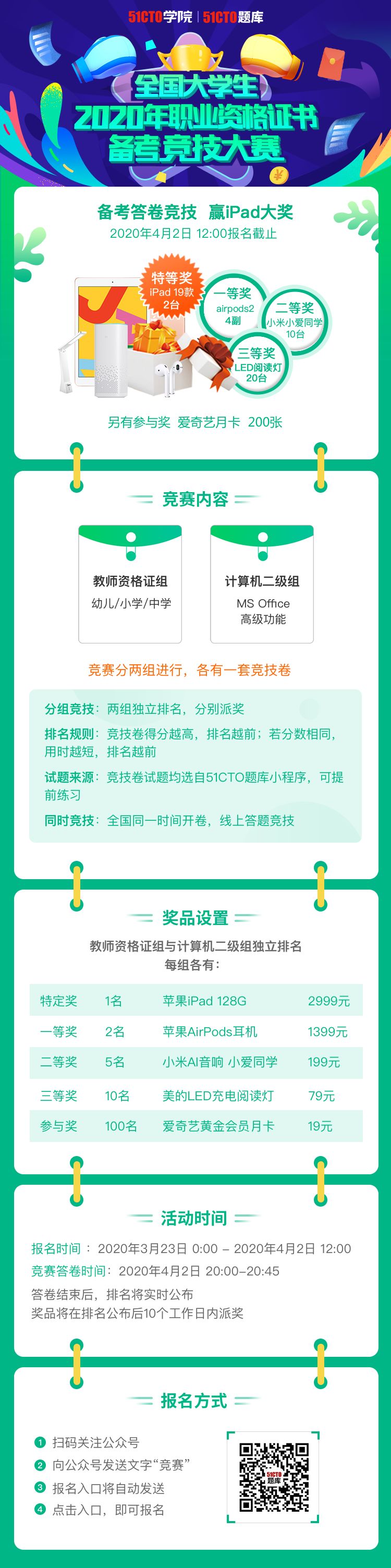 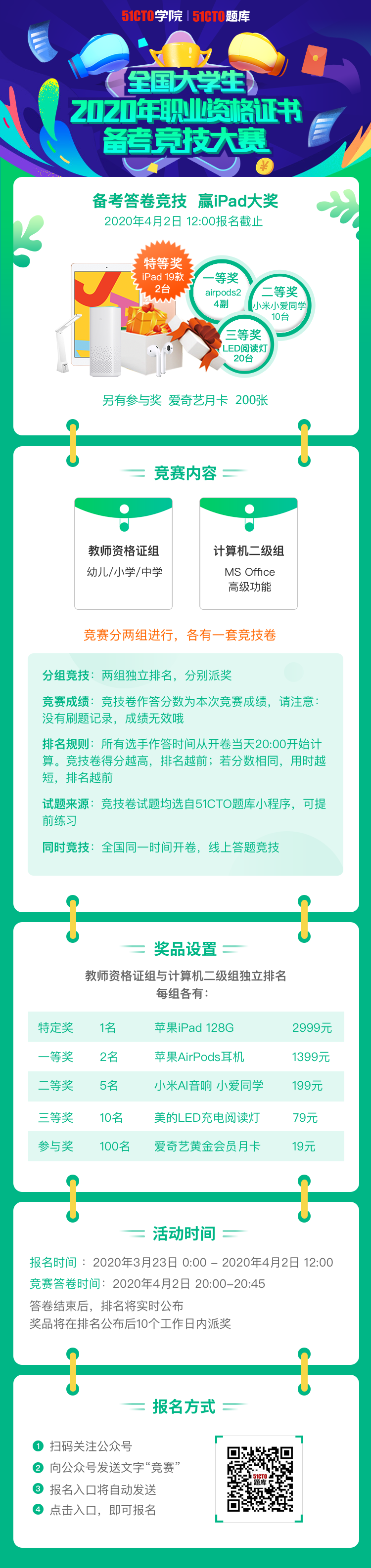 [竞赛内容]竞赛组别：本次大赛分为教师资格证组(含幼儿/小学/中学)与计算机二级Office组，各有一套竞技卷竞赛时间：2020年4月2日20:00-20:45，全国同时开卷，选手可提前交卷竞赛试题：试题共50题，均选自51CTO题库小程序，可提前刷题练习竞赛成绩：竞技卷作答分数为本次竞赛成绩，请注意：没有刷题记录，则成绩无效哦竞赛排名：两组独立排名，竞技卷作答得分越高，排名越前。若分数相同，用时越短，排名越前温馨提示：选手答卷用时统一从4月2日20:00开始计算，强烈建议提前绑定手机号(刷题练习时将自动触发)，避免正式答卷时浪费时间[奖品设置]
本次大赛分2组：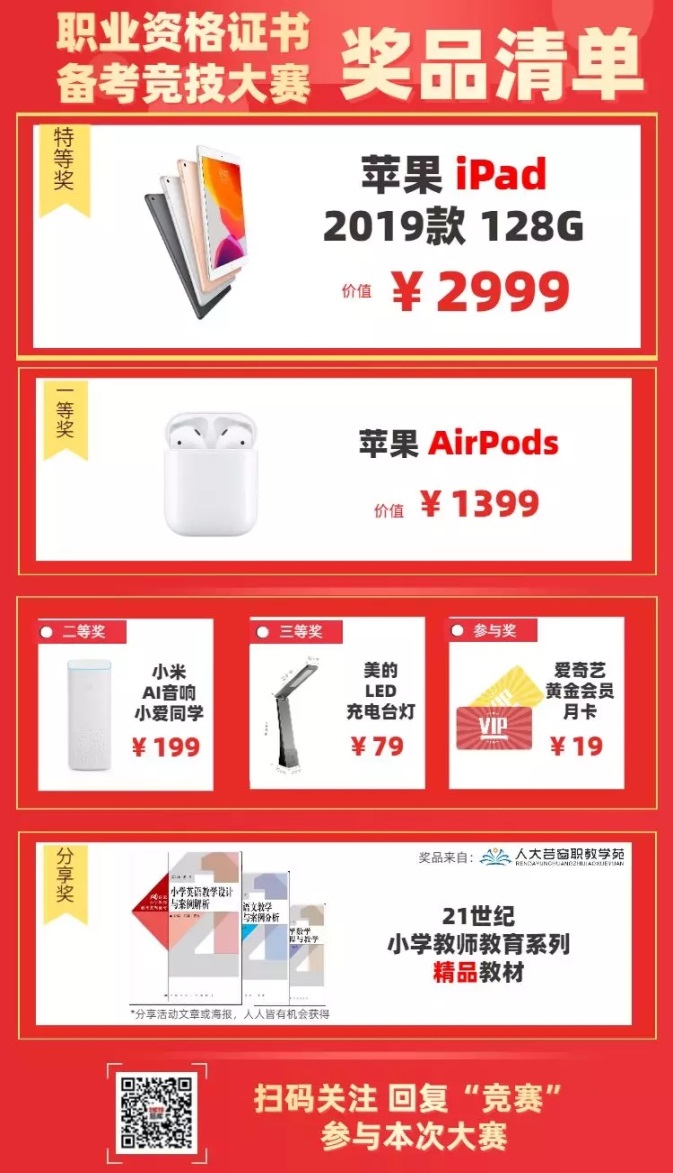 教师资格证组(含幼儿/小学/中学)与计算机二级Office组，分别进行排名派奖。每组以排名先后，各颁发特等奖1名、一等奖2名、二等奖5名、三等奖10名、参与奖100名(注：每人只能领取1份奖品）[报名方式]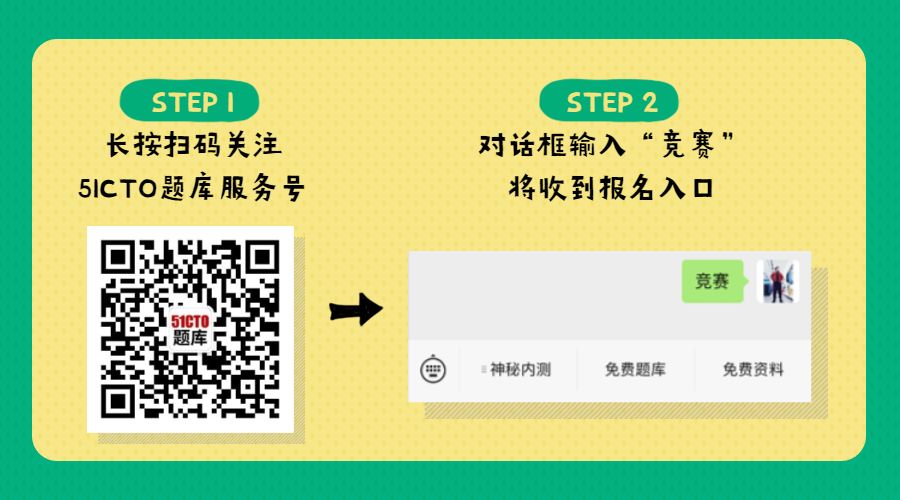 扫码关注51CTO题库服务号回复文字“竞赛”，将收到报名入口本次大赛限在校大学生参与，全程免费报名截止时间：2020年4月2日 12:00[竞赛内容]本次大赛竞技卷试题均选自51CTO题库小程序参赛选手可通过刷题提前练习更有100题神助攻题库，竞技卷90%题目选自其中选手邀请好友助攻即可解锁，赢取大奖更轻松[如何领奖]竞技卷作答完毕后，排名将在活动页面公示排名也将同步在51CTO题库服务号推送 大赛虚拟奖品将在10个工作日内派发实物奖品将在选手校图书馆领取我们将主动联系参赛选手[请勿作弊]参与活动，即视为同意规则派奖前将人工审核，若有任何作弊行为不予派奖，获奖席位顺延51CTO学院拥有对本次活动的依法解释权